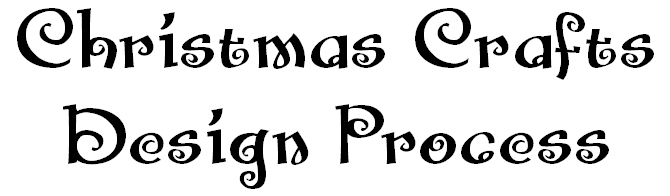 Use the powerpoint and links to research what craft you’d like to create.Fill in the Design BriefUse correct spelling and punctuationList ALL materialsNeat writingShow this to Miss Marg and blu tac it on the window under your nameComplete your craftDon’t make more mess than necessaryUse a drop sheet for paint, plasticine Clean up when you’ve finished!!!!!!!!!Take your craft and design brief to show Miss MargMiss Marg will keep your finished design briefDisplay your craft or take it home (not Lego)Go back to Step 1 and repeat.